    Kristopons 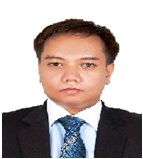 Email: kristopons.240332@2freemail.com                   Nationality: Filipino                                  Civil Status: Married                                                         Date of Birth: 17th November 1983OBJECTIVE:I am seeking a company where I can use my experience and education to help the company meet and surpass its goals.QUALIFICATIONS:Nursing Licensure Exam Passer Philippines(2010)Graduated Bachelor of Science in Nursing (2009)Graduated Bachelor of Science in Computer Science (2006)SKILLS:Computer LiterateHardworking and Quick LearnerCan work Multi-TaskingGreat  Mathematical SkillsExcellent Communication skills in written and verbalAttention to detail and how to solve the problemGreat Art Skills in Henna, Airbrush, Charcoal Painting and Computer Art skillsWork Experience:Tareeq Al Saadah Health Care Center(Al Gulayaa, Sharjah, U.A.E)Position:Nurse Admin cum Receptionist (April 25, 2016 up to July 5, 2017)Job Role:  Providing Administrative support (prepares documents, copying, scanning, e-mails, etc…)Aswering calls, transferring calls, input calls to databaseAssign nurses to their corresponding schedules of duties and requestsNegotiating to clients through telephone and collecting their payments either by cash or money transferKeep track of manager calls and schedule appointments as wellMaking calls on manager’s behalf or requestPerform receptionist duty as well and filing documents as per company requirementOrganizing and maintaining hard copy and soft copy file as well.JJR Gasoline Station (Quezon, Nueva Ecija, Philippines)POSITION: Assistant Manager cum Admin and Data EntryDATE: January 8, 2012 – June 30, 2015Job Role:Enters customer and employees data sheet for discounts, salary, deductions, etc…Completing accounting and sales Data Entry right on timeHandles customer’s calls request’s / complaints and solve the problem as wellPrepare, sort and make sure that datasheet is accurate for the purpose of data entrySecure information and creating back-ups on the database sales as wellComparing, reviewing and updating retrived and stored dataDoing Cashier job as wellQuezon Medical Center, (Quezon Nueva Ecija Philippines)POSITION: Nurse cum AdminDATE: August 1, 2014 – June 31, 2015Job Role:Monitoring vital signs and reporting important patient information to the nurse. Attends feeding programs and Major Operations such as LigtasTigdas Program and Operation Circumcision annually.Attends to the emotional needs of patients who are sick or injured.Recording and Encoding patients data and doing a monthly report using MS Word Office, MS Excel and MS PowerPoint. Assisting with motion exercises and other rehabilitative measures.Provide assistance with the health care team during prenatal care, labor and delivery.Assisting the patient when transferring from Ambulance to Tertiary HospitalDr. Ponciano  FajardoDental Clinic, Cabanatuan City, PhilippinesPOSITION: Dental Assistant / AdminDATE: July 1, 2013 – July 1, 2014Job Role:Assist and supporting the dentist in all aspects of patient care.Getting instruments and mixing materials ready for dental procedures.Clinical and administrative chair-side support to dentist maintenance of surgery including preparation/sterilization of all instruments before and after patients.Taking doctor’s orders, patients info, and all database and using MS Word, Excel and powerpoint according to proper dental procedure.Giving health teachings to patients including follow up check up.Occasional reception duties as when needed.Dr. Paulino J. Garcia Memorial Research and Medical Center Cabanatuan City, PhilippinesPOSITION: Orthopedic Nurse, EENT Nurse, Ward NurseDATE: January 2, 2013 – June 30, 2013Job Role:Receives endorsement from outgoing and incoming nurse.Admits and gives direct patient care.Identifies needs and problems of patients.Plans, gives and evaluates nursing care.Records and reports untoward observations to physicians or senior nurse.Administers and records medications, treatments and therapies including patients reactions.Transcribes and carries out legal orders of the physician.Prepares, records and reports according to hospital or nursing standards.Gives health teachings.Takes and records vital signs for complicated cases.Discharges patients.Keeps and stores equipments, instruments, treatments, treatment trays and supplies according to hospital procedure.Follows / Observe hospital infection control practices.Nueva Ecija Doctor’s Hospital Incorporated, Maharlika Highway, Cabanatuan City Nueva Ecija Philippines.POSITION: Staff NurseDATE: July 14, 2011 – July 17, 2012FIELD OF DUTY:  Monitoring vital signs and reporting important patient information to the nurse.Recording patients data and doing a monthly report using MS Word Office, MS Excel and MS PowerPoint for presentation. Helps patients get in and out of bed, take baths, and dress.Attends to the emotional needs of patients who are sick or injured.Assisting the patient with personal cleanliness activities including assisting with a trip to the restroom or supplying bed pans and urinals. Assisting with catheterizations or dressing wounds. Assisting in Intravenous insertion.Receives and endorse equipments and suppliesEducation:Nueva Ecija Colleges in Cabanatuan City, Philippines Graduated Bachelor of Science in Nursing (2006 – 2009)Wesleyan University of the Philippines in Cabanatuan City, PhilippinesGraduated Bachelor of Science in Computer Science (2002 – 2006)Holy Family Academy in Quezon, Nueva Ecija, PhilippinesHigh School Diploma (1997 – 2001)Character Reference are upon request